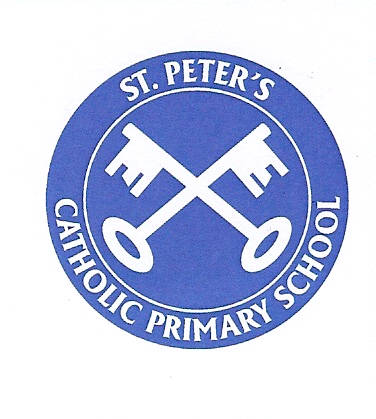 St Peter’s RC Primary & Nursery SchoolHough Hill Road, Stalybridge, Cheshire SK15 2HBPhone: 0161 338 3303Email: admin@st-peters.tameside.sch.ukWebsite: www.stpetersstalybridge.co.ukHeadteacherStart date: 01/09/2019Salary: L14-L20Group 2: NOR 208 & 26 Nursery We promote caring, supportive relationships based on mutual respect, and nurture the partnership between home, school and parish.  When we welcome the child, we welcome the family. We aim for excellence in all we do.Due to the retirement of our outstanding Headteacher, the pupils, staff, parents and governors are seeking to appoint someone who:is a practicing Catholic with a clear commitment to Catholic educationcan provide strong, nurturing, professional, spiritual and personal leadership for our school community and continue the outstanding work of our school.Have the highest realistic expectations of yourself and all those you leadBe an excellent communicator, keen to work in close partnership with families, the parish and diocese, our partner schools and the wider communityWe can offer you:A friendly, happy and highly successful schoolEnthusiastic, inspirational and aspirational learnersA highly professional and deeply dedicated staff teamFamilies proud of and committed to our schoolA supportive and motivated Governing BoardClosing Date: Noon 25/02/19Shortlisting:  05/03/19Interviews: 18/03/19 & 19/03/19St Peter’s RC Primary School is committed to safeguarding and promoting the welfare of children. Shortlisted candidates will be subject to an enhanced criminal conviction check through the Disclosure and Barring Service (DBS) and a declaration relating to the Childcare Disqualification Regulation (Childcare Act 2006)For an application pack please contact school by email: admin@st-peters.tameside.sch.uk to be returned to school marked for the attention of The Chair of Governors Only applications received on the CES application form will be considered for shortlisting.Visits to school are welcome by prior arrangement; please contact Mrs E.Summersgill by phone or head@st-peters.tameside.sch.uk